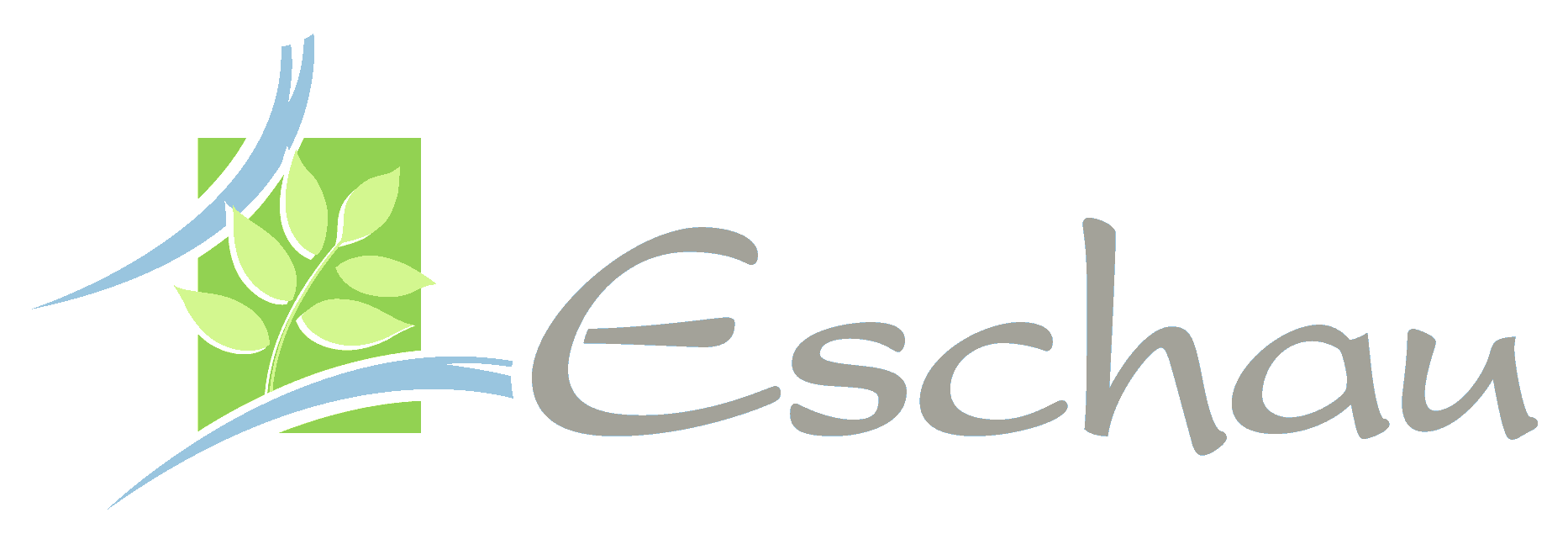 Sont concernés les enfants nés en 2018 ainsi que nés en 2017, 2016 et non scolarisés à Eschau 
A déposer à la mairie d’Eschau pour le 12 février 2021 au plus tard pour enregistrement et à remettre, muni du tampon de la mairie, à la Directrice de l’école maternelle d’affectation lors de l’inscription officielle en mai 2021 (la date définitive vous sera communiquée par courrier).FORMULAIRE D’INSCRIPTION EN ECOLE MATERNELLE – RENTREE 2021Documents à produire à la Mairie au moment de l’inscription :Le livret de familleJustificatif de domicile (Bail, permis de construire ou facture (impôts, eau, électricité) datant de moins de 3 mois)NOM de l’enfant : ......................................................................  Prénom : ...........................................................Date de naissance : ..................................................  Lieu de naissance : ...........................................................Adresse des parents : ............................................................................................................................................Commune : …………………………………………….   Parents téléphone fixe : ....................................................        Portable (père) : ..........................................................  Portable (mère) : ……………………………………………
Courriel : ……………………………………………………………………………………………………………….…….     en cas de divorce/séparation : la copie du jugement qui fixe la résidence de l’enfantREMPLIR UNE FICHE PAR ENFANT (merci d’écrire très lisiblement)MODE DE GARDE A LA RENTREE : (si l’enfant sera gardé par un autre mode de garde que les parents)NOM et Prénom  ……………................................................................................................................................... Adresse ...................................................................................................................................................................Commune ........................................................... Téléphone fixe : …………………. Portable : …………………….L’affectation des enfants dans l’une ou l’autre des écoles est réalisée lors d’une commission composée de représentants de la municipalité, du personnel enseignant et de représentants de parents d’élèves. Cette affectation se fait par rapport à une série de critères, redéfinis tous les ans en fonction de l’équilibrage des effectifs entre les deux écoles. Bien évidemment les fratries ne sont pas séparées en école maternelle. A l’issue de cette commission, les parents sont informés par courrier de l’affectation de leur enfant (courant avril) et de la procédure d’inscription auprès de la directrice de l’école.(1) Important : la scolarisation dans une école d’ESCHAU n’entraine aucune prérogative en ce qui concerne le service périscolaire qui est indépendant et donc la capacité d’accueil est limitée (période d’inscription en avril/mai)CURSUS MONOLINGUE (classique)En cas de demande d’affectation à une école particulière : Joignez impérativement une lettre d’explication                           Ecole maternelle souhaitée : Clé des champs          Hirondelles OU                       CURSUS BILINGUE (enseignement paritaire 12h en français et 12h en allemand)Mon enfant est né en 2018 et je désire l’inscrire en site bilingue : oui           non Le site bilingue est réalisé en intercommunalité avec Plobsheim. La décision d’inscrire votre enfant en site bilingue vous engage auprès de l’Education nationale à le maintenir dans ce site durant toute sa scolarité maternelle et élémentaire. L’affectation dans l’une ou l’autre des écoles se fera par la commission en fonction des capacités d’accueil respectives. Pour les familles qui sont intéressées par le cursus bilingue, il est obligatoire de participer à la réunion d’information qui aura lieu à la Médiathèque à ESCHAU le mardi 26 janvier 2021 à 18h30.Je certifie l’exactitude des renseignements ci-dessus : Date : 		     Signature : 		      N° ordre Mono : ____	N° ordre Bilingue :	____